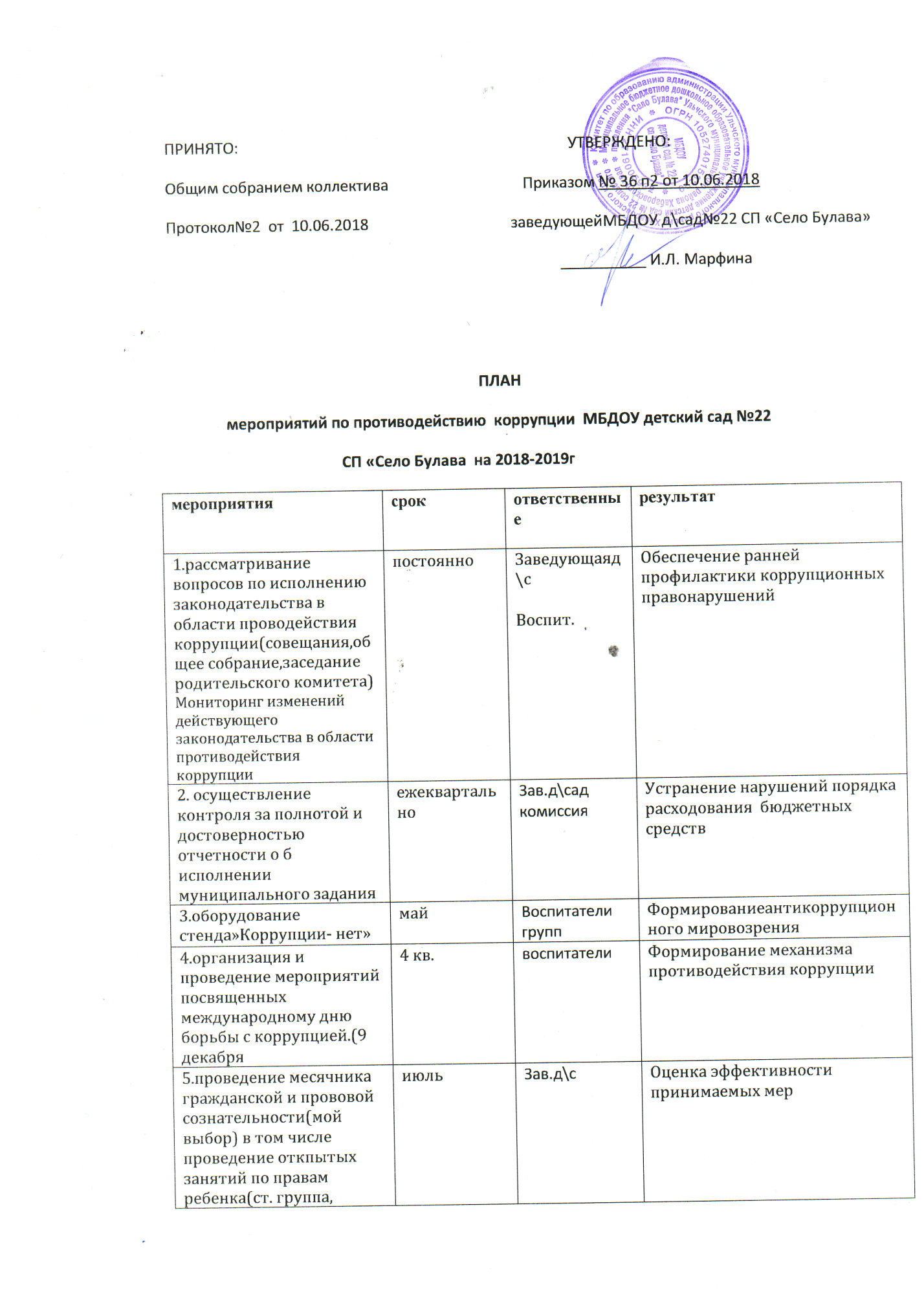 Цель: создание и внедрение организационно-правовых механизмов, нравственно- психологической атмосферы, направленных на эффективную профилактику коррупции в МБДОУ №22.Задачи:1 систематизация условий  способствующих антикоррупции в ДОУ2.разработка мер ,направленных на обеспечение прозрачности  действий ответственных лиц в условиях коррупционной ситуации.3. совершенствование методов обучения и воспитания детей нравственным нормам, составляющих основу  личности, устойчивой против коррупции.4. разработка и внедрение организационно- правовых механизмов, снимающих возможность коррупционных действий5.содействие реализации прав граждан и организация на доступ к информации о фактах коррупции и коррупциогенных фактов, а также на их свободное освещение в средствах массовой информации. 6.проведение анонимного анкетирования родителей с целью определения степени их удовлетворения работой ДОУ, качеством предоставленных образовательных услуг,выявления фактов совершения коррупционных нарушений  в учреждении Два раза в годЗав.д\сад.Соблюдение требований законодательства по предоставлению  образовательных услуг.Выявление и пресечение фактов совершения коррупционных  нарушений 7.Обсуждение на общем собрании ДОУ результатов проводимой работы в сфере противодействия коррупции, а также результатов проведенных проверок контролирующими органамиДва раза в год.Зав.д\садОценка эффективности  работы в сфере противодействия коррупции8.Обеспечение функционирования сайта ДОУ   для  размещения на нем информации о деятельности ДОУ, правил приема детей в ДОУ, публичного доклада руководителя ,информации по осуществлению мер по противодействию коррупции,о выявленных фактах коррупции.В течение годаЗав.д\сСоблюдение требований законодательства, информационная открытость9.Совершенствование работы по подбору и комплектованию кадров в ДОУ путем проведения аттестации на соответствие занимаемой должности.Мониторинг 2018-2019Зав.д\сСоблюдение  требований законодательства10.Предоставление и опубликование сведений о доходах, расходов, об имуществе и обязательствах имущественного характера а также  сведений о доходах, расходах об имуществе и обязятельствах имущественного характера своих супруга (супруги) и несовершенолетних детей лицами, замещающими должности включенные в перечень.Опубликование сведенийЕжегодноЗав.д\сад.Соблюдение  требований законодательстваО предоставлении сведений о доходах, расходах, имуществе и обязательствах имущ. Хар=раИнформационная открытость11.Активизировать работу по повышению эффективности деятельности Комиссии по соблюдению требований к служебному поведению  работников и урегулированию конфликтных интересовОсуществлять разъяснительную работу об уведомлении конфликта интересов , склонении к коррупции о ограничений, касающихся получения подарков.2018-2019заведующаяСовершенствование механизма противодействия коррупции12.Привлекать на постоянной основе  к работе по противодействию коррупции родителей, работников ДОУ,общественность.2018-2019заведующаяСовершенствование механизма противодействия коррупции